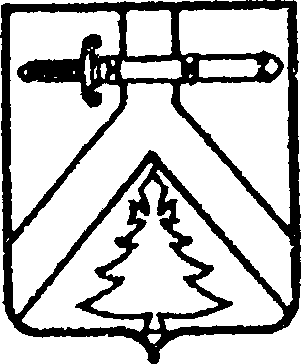 АДМИНИСТРАЦИЯ КОЧЕРГИНСКОГО СЕЛЬСОВЕТАКУРАГИНСКОГО РАЙОНА  КРАСНОЯРСКОГО КРАЯПОСТАНОВЛЕНИЕс. Кочергино13.03.2017                                                                                                № 9-пОб обеспечении первичных мер пожарной безопасностина территории Кочергинского сельсовета           Во исполнение Федеральных законов «Об общих принципах организации местного самоуправления в Российской Федерации» от 06.10.2003 № 131-ФЗ и «О пожарной безопасности» от 21.12.1994 № 69-ФЗ, в области гражданской обороны, защиты населения на территории от чрезвычайных ситуаций, обеспечения пожарной безопасности и безопасности людей на водных объектах, ПОСТАНОВЛЯЮ:   1. Утвердить Положение об обеспечении первичных мер пожарной безопасности на территории Кочергинского сельсовета (прилагается).   2. Контроль за исполнением постановления оставляю за собой.   3. Постановление вступает в силу  со дня, следующего за днем опубликования в печатном издании «Кочергинский вестник».         Глава сельсовета:                                                                         Е.А.Мосягина Положение об обеспечении первичных мер пожарной безопасности на территории Кочергинского сельсовета1.Общие положения1.1 Настоящее Положение устанавливает перечень первичных мер пожарной безопасности и определяет его основные направления деятельности при обеспечении первичных мер пожарной безопасности.2.Основные направления деятельности по вопросам обеспечения первичных мер пожарной безопасности2.1 Основными направлениями деятельности по вопросам обеспечения первичными мерами пожарной безопасности является:- Организационно-правовое, финансовое, материально-техническое обеспечение первичных мер пожарной безопасности, направленное на предотвращение пожаров, спасение людей и имущества от пожаров в границах сельсовета- разработка мер пожарной безопасности, обязательных для исполнения в границах сельсовета, разработку и принятие соответствующих муниципальных правовых актов-определение порядка ведения противопожарной пропаганды и обучения населения и должностных лиц органов местного самоуправления исполнению первичных мер пожарной безопасности- информирование жителей о принятых решениях по проведению первичных мер пожарной безопасности на территории сельсовета и их обеспечению-установление особого противопожарного режима в случае повышение пожарной опасности3. Перечень первичных мер пожарной безопасности3.1 Обучение населения мерам пожарной безопасности :- информирование населения о мерах пожарной безопасности, о происшедших пожарах,  причинах и условиях, способствующих их возникновению- проведение профилактических бесед о мерах пожарной безопасности и противопожарных инструктажей силами внештатных членах ДПД3.2 Организация деятельности добровольных пожарных- создание добровольной пожарной охраны на территории сельсовета для участия в тушении пожаров- определение перечня первичных средств тушения пожаров- организация дежурства членами ДПД по мере необходимости3.3   Организация оповещения населения в случае возникновения пожара3.4 Обустройство, содержание и ремонт источников противопожарного водоснабжения:- дороги, подьезды и проезды к водоисточникам должны быть свободными для проезда пожарной техники, содержаться в исправном состоянии, а зимой быть очищенными от снега и льда3.5  Обеспечение соблюдения противопожарных требований к планировке застройке территорий муниципального образованиями- обеспечение населенного пункта устойчивой телефонной связью для сообщения о пожаре в пожарную охрану3.6 Своевременная очистка территории от мусора, сухой травы, запрещенные устройства свалок на территории поселения3.7 Обеспечение территории наружным освещением в ночное время.